Махныткина Лариса Валентиновна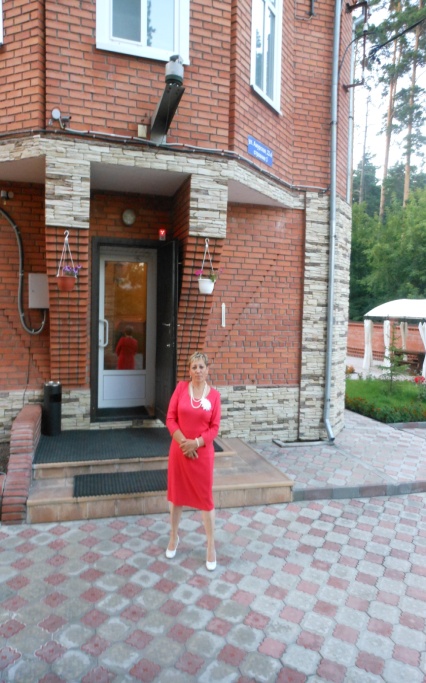 	Родилась в  1962 году в городе Асино. Окончила  профессиональное училище №13 города Томска по специальности швея - мотористка. С 2000 года связала свою жизнь с берестяным ремеслом. Училась в ООО «Богара ЛТД». Ассортимент её изделий - туеса, тарелки, хлебницы; орнаментация- тиснение.т. 8-923-422-35-07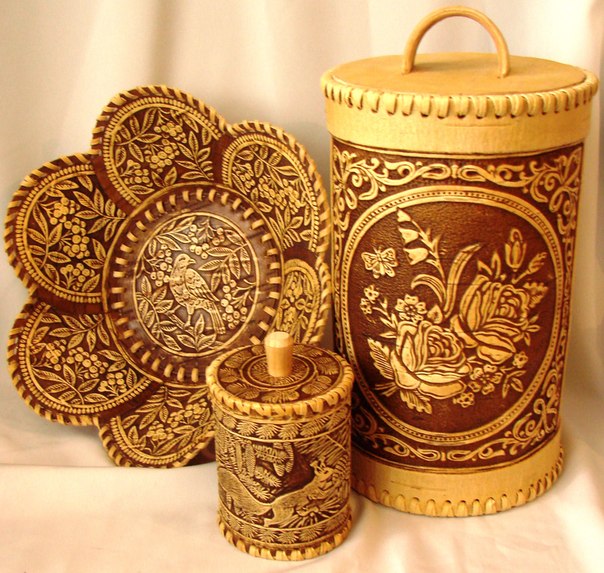 Композиция: Тарелка «Рябинка». Д-20,0; Туес «Букет». 20,0х 12,0; Туес «Белочка. 8,5х6,0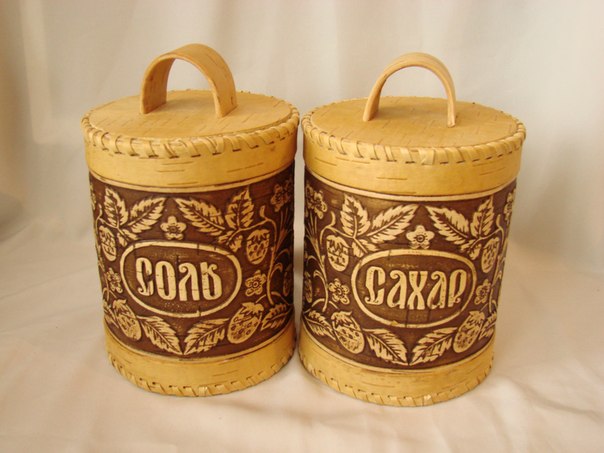 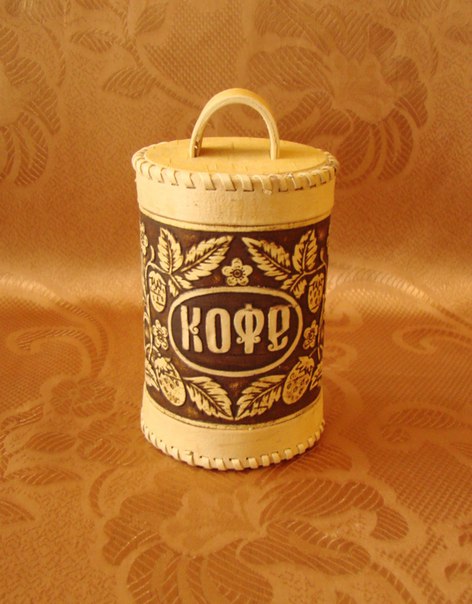 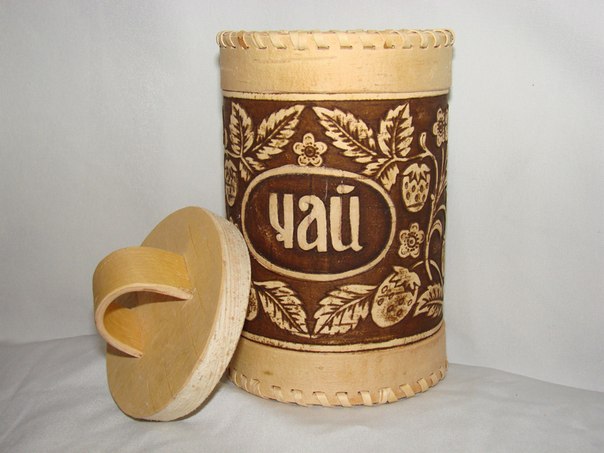 Набор под  специи. 13,0х8,0	           Туес «Кофе». 13,8х8,0 			Туес «Чай». 13,0х8,0